(Organisation Name)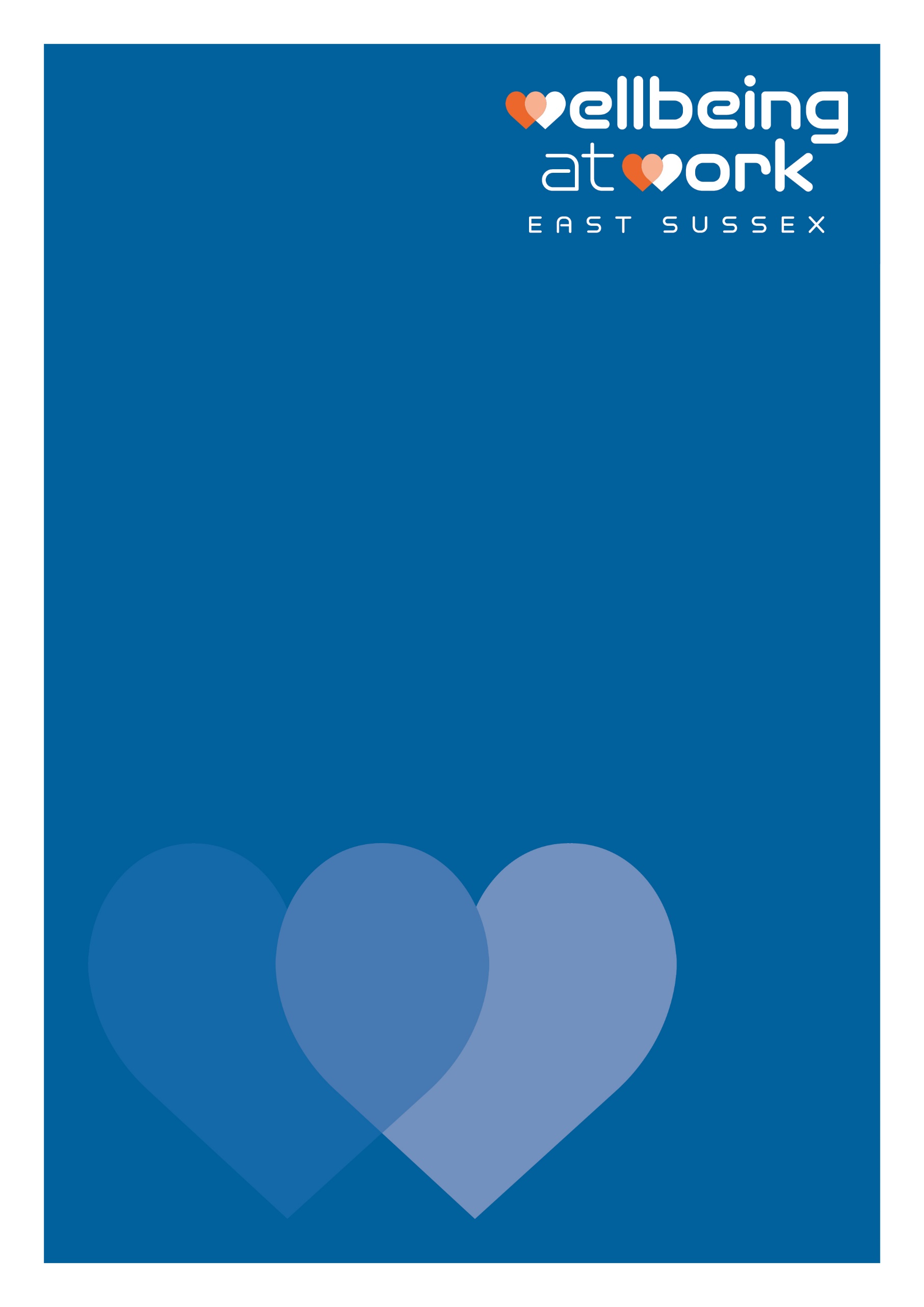 Staff Wellbeing Survey Results TemplateDate: (00/00/00)For more information, contact: healthyworkplace@eastsussex.gov.ukFurther information on how to the assessment works and how to interpret then use the results, can be found here: Workplace health needs assessment (publishing.service.gov.uk)This Employee Wellbeing Survey has been developed for staff following the Public Health England guidelines, and is available via an online questionnaire produced by the Wellbeing at Work Programme. It is completely confidential and captures the voice of staff. The main aims of this survey are to:Find out about the health & wellbeing issues of importance to all staffGain a better understanding of the type of support staff would likeClarify how staff would like to access health information, support and guidance This summary report presents the key findings whilst keeping individual responses confidential. Please complete the report by filling in the yellow highlighted areas with your organisations survey responses. There is a chart generator excel spreadsheet which works alongside this document, to complete any data analysis and produce charts for you.A completed copy of this report can be provided as evidence for commitment award, criteria SB.LM.1 (Small Workplace Wellbeing at Work award) and also for LM.B3 (Wellbeing at Work award).(Name) completed the survey in (Month, Year).Number of respondents: XXRespondents as a percentage of workforce: XX %Section 1 – General Health and WellbeingThe first four health questions are asked annually in the ONS Annual Population Survey – the last dataset we have available is for April 2020 to March 2021.Q1) How is your health in general? The majority of respondents (number, XX%) are in XXX (very good/good/fair/bad/very bad) health. Figure 1: General Health StatusInsert chart from the chart generator Excel spreadsheet. How does this compare with national and local data?Figure 2: Comparison of General Health Status with Local and National DataQ2) Overall, how satisfied are you with your life in general? (On a scale of 0-10, where 0 is not at all satisfied and 10 is completely satisfied)Number of respondents (xx%) scored themselves 7 or more for being satisfied in life. This compares FAVOURABLY/LESS FAVOURABLY (delete as appropriate) with the national figure of 77% of people rating life satisfaction as 7,8,9,10 as measured in the Annual Population Survey (2020-2021, ONS).Figure 3: Staff Satisfaction with LifeInsert chart from the chart generator Excel spreadsheetFigure 4: Comparison of Staff Satisfaction with Life with Local and National DataQ3) Overall, how happy did you feel yesterday? (On a scale of 0-10, where 0 is not happy at all and 10 is completely happy)Number of respondents (xx%) scored themselves a 7 or more for feeling happy yesterday.  This compares FAVOURABLY/LESS FAVOURABLY (delete as appropriate) with the national figure of 72% of people rating happiness yesterday as 7,8,9,10 as measured in the Annual Population Survey (2020-2021, ONS).Figure 5: Staff Happiness YesterdayInsert chart from the chart generator Excel spreadsheet. Figure 6: Comparison of Staff Happiness Yesterday with National and Local Data Q4) Overall, to what extent do you feel the things you do in life are worthwhile? (On a scale of 0-10, where 0 is not at all and 10 is completely worthwhile)Number of respondents (xx%) scored themselves a 7 or higher for feeling the things they do in life are worthwhile. This compares FAVOURABLY/LESS FAVOURABLY (delete as appropriate) with the national figure of 81% of people rating feeling things they do in life are worthwhile as 7,8,9,10 as measured in the Annual Population Survey (2020-2021, ONS).Figure 7: Extent that Staff Feel Things in Life are WorthwhileInsert chart from the chart generator Excel spreadsheet. Figure 8: Comparison of the Extent that Staff Feel Things in Life are Worthwhile with National and Local DataQ5) Overall, how anxious did you feel yesterday? (On a scale of 0-10, where 0 is not at all anxious and 10 is completely anxious)Number of respondents (xx%) scored themselves 6 or more for feeling anxious yesterday, however number (xx%) scored themselves 3 or less for feeling anxious. This compares FAVOURABLY/LESS FAVOURABLY (delete as appropriate) with the national figure of 57% of people rating feeling things their anxiety as 0, 1, 2 or 3 as measured in the Annual Population Survey (2020-2021, ONS).Figure 9: Staff Anxiety YesterdayInsert chart from the chart generator Excel spreadsheet.Figure 10: Comparison of Staff Anxiety Yesterday with National and Local Data Section 2 – SmokingQ6) Which best describes you?Number of respondents (xx%) stated that they smoke daily or that they smoke occasionally but not every day. This compares FAVOURABLY/LESS FAVOURABLY (delete as appropriate) with 13.9% of adults aged 18+ in England currently smoke (Public Health England, 2019) and 12.6% of adults aged 18+ currently smoke in East Sussex (Public Health England, 2019).Smoking rates are typically higher in adults that are in routine and manual occupations (aged 18-64). In East Sussex, 27.9% of adults in routine and manual occupations (aged 18-64) smoke, compared to 23.7% in England (Public Health England, 2019).Figure 11: Staff Smoking FrequencyInsert chart from the chart generator Excel spreadsheet.Q7) If you smoke, would you like support to quit? And if so, what kind of support would you find most helpful for quitting? When the smokers were asked what support, if any, they would find most helpful for quitting smoking they responded with the below (some smokers selected more than one option from the list):Figure 12: Smoking - Preferred Support for QuittingInsert chart from the chart generator Excel spreadsheet.Insert a paragraph with any explanations to findings. Add in the table below any answers for ‘Other’.Section 3: Healthy EatingQ8) How many portions of fruit and/or vegetables, of any sort, do you eat on a typical day? The recommendation for adults (PHE, 2014) is to eat five portions or more of fruit and vegetables every day. Number of respondents (xx%) said they eat five or more portions of fruit and vegetables a day. This compares FAVOURABLY/LESS FAVOURABLY (delete as appropriate) with local data which indicated that 61% of adults met the five-a-day recommendation in East Sussex, and 58.3% in England (Public Health England, 2019/20).Figure 13: Staff Fruit and Veggie ConsumptionInsert chart from the chart generator Excel spreadsheet.Q9) Would you like help with your diet or weight? And if so, what kind of support would you find most helpful?Figure 14: Healthy Eating - Preferred Support Insert chart from the chart generator Excel spreadsheet.Insert a paragraph with any explanations to findings. Add in the table below any answers for ‘Other’.Section 4: AlcoholQ10) How often do you have a drink containing alcohol?Number of respondents (xx%) drink alcohol more than once a week. Figure 15: Frequency of Drinking AlcoholInsert chart from the chart generator Excel spreadsheet.Q11) How many units of alcohol do you drink, on a typical day when you drink alcohol? Figure 16: Quantity of Alcohol Drunk on a Typical Drinking DayInsert chart from the chart generator Excel spreadsheet.Q12) How often have you had six or more units if female, or eight or more units if male, on a single occasion in the last year?The definition used by the Office of National Statistics for binge drinking is having over 8 units in a single occasion for men and over 6 units per women. Number of respondents (xx%) binge drink at least once a month. Figure 17: Frequency of Staff Binge Drinking in the Past YearInsert chart from the chart generator Excel spreadsheet.Q13) Would you like help with reducing your alcohol consumption? And if so, what kind of support would you find most helpful?Figure 18: Alcohol - Preferred Support Insert chart from the chart generator Excel spreadsheet.Insert a paragraph with any explanations to findings. Add in the table below any answers for ‘Other’.Section 5: Physical Activity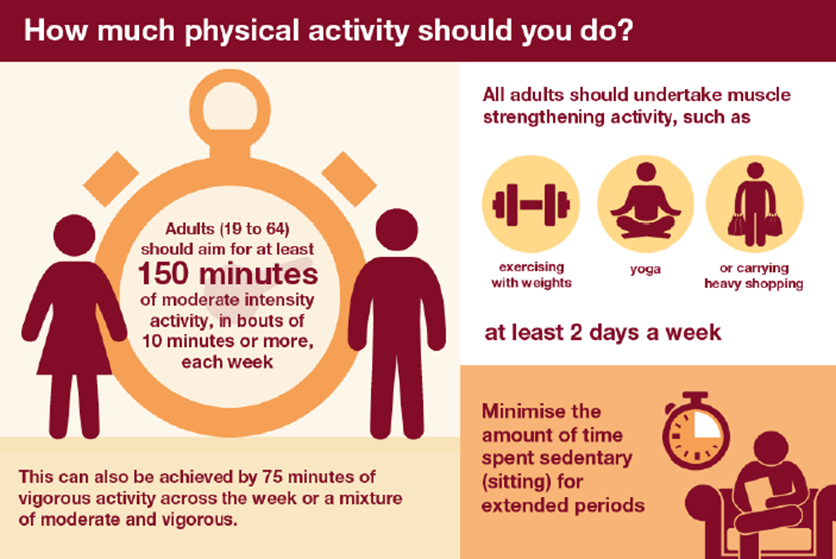 Q14) In the past week, on how many of the days have you done a total of 30minutes or more of physical activity, which was hard enough to make you breathe harder? 150 minutes physical activity a week would equate to five days of 30 minutes (crude estimate assuming exercise performed regularly through the week). Number of respondents (xx%) do the recommended weekly amount of aerobic physical activity. This compares FAVOURABLY/LESS FAVOURABLY (delete as appropriate) with local data as currently 69.4% of adults in East Sussex are physically active, and the figure is 66.4% of adults are physically active in England (Public Health England 2019/20).Figure 19: Number of Days Staff Done 30 mins of Aerobic ActivityInsert chart from the chart generator Excel spreadsheet.Q15) Would you help with physical activity?  And if so, what kind of support would you find most helpful?Figure 20: Physical Activity - Preferred Support Insert chart from the chart generator Excel spreadsheet.Insert a paragraph with any explanations to findings. Add in the table below any answers for ‘Other’.Section 6: SleepQ16) Over the last month, to what extent has your sleep troubled you in general? Number of respondents (xx%) have had a varying degree of sleep problems in the last month, with only number (xx%) saying sleep had not troubled them at all. Almost half of British people say that stress or worry keeps them awake at night (PHE, Workplace Health Needs Assessment Guidelines). According to The Sleep Charity, 40% of adults and children suffer with sleep issues and sleep deprivation costs the economy £40.2 billion in lost productivity.Figure 21: Extent Sleep Has Troubled StaffInsert chart from the chart generator Excel spreadsheet.Q17) Would you like help with improving your sleep? And if so, what kind of support would you find most helpful?Figure 22: Sleep - Preferred Support Insert chart from the chart generator Excel spreadsheet.Insert a paragraph with any explanations to findings. Add in the table below any answers for ‘Other’.Section 7: Work and HealthQ18) In general, how satisfied are you with:When asked, number of respondents (xx%) said that they are very satisfied or quite satisfied with their job, number (xx%) are very satisfied or quite satisfied with the social environment at work, and number (xx%) are very satisfied or quite satisfied with the physical environment at work.Number of respondents (xx%) stated that they are quite dissatisfied or very dissatisfied with their job. Number (xx%) are quite dissatisfied or very dissatisfied with the social environment at work, and number (xx%) are quite dissatisfied or very dissatisfied with the physical environment at work. Figure 23: Level of Staff Satisfaction with Job and Environment at WorkInsert chart from the chart generator Excel spreadsheet.Q19) In general, how do you find your job?When asked, number of respondents (xx%) reported that they found their job very stressful or extremely stressful, with number (xx%) reporting finding their job mildly or not at all stressful. Figure 24: Stress at WorkInsert chart from the chart generator Excel spreadsheet.Section 8: Workplace CultureQ20) Considering the working conditions in your workplace in the last three months, please indicate how true the following statements are for you:Figure 25: Working Conditions in the Last 3 monthsInsert chart from the chart generator Excel spreadsheet.  Add data from the chart generator Excel spreadsheet in the table below (or you can just insert the table from the Excel spreadsheet).  Q21) Do you feel able to speak to your manager about stress, anxiety, depression, or any other mental health concerns?Figure 26: Ability to Talk to Manager about Mental Health Insert chart from the chart generator Excel spreadsheet.Q22) Would you like support for your mental health?  And if so, what kind of support would you find most helpful?Figure 27: Mental Health - Preferred Support Insert chart from the chart generator Excel spreadsheet.Insert a paragraph with any explanations to findings. Add in the table below any answers for ‘Other’.Q23) If there was one thing in your workplace that would improve your health and well-being , what would it be? Insert a paragraph with any explanations to findings. Add in the table below a summary of the answers.Section 9: Workplace Illness and Injury:Q24) In the last 12 months, have you suffered from an injury or illness that was either caused or made worse by your current job?Figure 28: Workplace Injury or Illness Insert chart from the chart generator Excel spreadsheet.Add in the table below any answers for ‘Other’.Q25) In the last 12 months, have you gone to work despite feeling that you should have taken the day off sick? Figure 29: N. of times staff have gone to work despite feeling unwell (in percentage)Insert chart from the chart generator Excel spreadsheet.Q26) Would you like advice or support for aches and pains? (such as back ache, neck pain etc) And if so, what would you find most helpful?Figure 30: Aches and Pains – Preferred SupportInsert chart from the chart generator Excel spreadsheet.Add in the table below any answers for ‘Other’.Section 10: Supplementary questions for line managers: Q27) How confident are you in discussing and/or providing support and advice on any of the following, to those that you directly line manage? Figure 31: Managers’ Level of Confidence in Talking to StaffInsert chart from the chart generator Excel spreadsheet.  Add data from the chart generator Excel spreadsheet in the table below (or you can just insert the table from the Excel spreadsheet).  Q28) What barriers prevent you from being able to promote and encourage good health and wellbeing practices to those you directly manage? E.g. being active, eating healthily, not smoking etcFigure 32: Barriers to Health and Wellbeing PromotionInsert chart from the chart generator Excel spreadsheet.  Number of respondents Organisation (year)% of respondents Organisation (year)South East (2014, ONS Integrated Household Survey)England (2014, ONS Integrated Household Survey)Very good health38.5%36.5%Good health40.1%38.9%Fair health16%17.5%Bad health4.3%5.5%Very bad health1.1%1.7%Levels of SatisfactionNo. of respondentsOrganisation (year)% of respondents Organisation (year)East Sussex (ONS Annual population survey April 2020 – March 2021)UK (ONS Annual population survey April 2020 – March 2021)Very high (scores of 9-10)27%24%High (scores of 7-8)48%53%Medium (scores of 5-6)20%17%Low (scores of 0-4)5%6%Staff HappinessNo. of respondentsOrganisation (year)% of respondents Organisation (year)East Sussex (ONS Annual population survey April 2020 – March 20213)UK (ONS Annual population survey April 2020 – March 20214)Very High Happiness (scores of 9-10)31%30%High Happiness (scores of 7-8)43%42%Medium Happiness (scores of 5-6)17%19%Low Happiness (scores of 0-4)9%9%No. of respondentsOrganisation (year)% of respondents Organisation (year)East Sussex (ONS Annual population survey April 2020 – March 20213)UK (ONS Annual population survey April 2020 – March 20214)Very High (scores of 9-10)33%31%High (scores of 7-8)47%50%Medium (scores of 5-6)14%14%Low (scores of 0-4)6%5%No. respondentsOrganisation (year)% of respondents Organisation (year)East Sussex (ONS Annual population survey April 2020 – March 20213)UK (ONS Annual population survey April 2020 – March 20214)Very Low Anxiety (scores of 0-1)33%33%Low Anxiety (scores of 2-3)20%24%High Anxiety (scores of 4-5)20%19%Very High Anxiety (scores 6-10)27%24%Theme of CommentNo. of RespondentsTheme of CommentNo. of RespondentsTheme of CommentNo. of RespondentsTheme of CommentNo. of RespondentsTheme of CommentNo. of RespondentsStrongly agreeStrongly agreeAgreeAgreeNeitherNeitherDisagreeDisagreeStrongly disagreeStrongly disagreeBlankNo.%No.%No.%No.%No.%No.We can use personal initiative or judgementWe can adapt my job roles accordingly to the workplace needsNegative feedback is provided in a constructive wayWe feel listened toThe management show that they have confidence in the people who work for themThere are opportunities to develop friendshipsThere is good cooperation between colleaguesThere is support for us if we need to provide informal care for a family memberCommunication is goodWe can have 1 to 1 meetings with our manager In our own work, it is possible to learn new things and skillsMy employer supports my health and wellbeingTheme of CommentNo. of RespondentsTheme of CommentNo. of RespondentsTheme of CommentNo. of RespondentsTheme of CommentNo. of RespondentsVery confidentVery confidentQuite confidentQuite confidentNeither confident or unconfidentNeither confident or unconfidentNot so confidentNot so confidentNot confident at allNot confident at allBlankNo.%No.%No.%No.%No.%No.Sickness absenceReturn to work interviewsWorkplace adjustmentsHaving difficult conversationsBullying and harassment Healthy eatingMental health and stressStopping smoking Alcohol consumptionSleep 